Application for AUTHORISED ABSENCE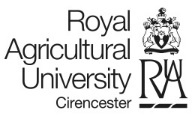 RECEIVED BY COMPLIANCE OFFICE:_________________________DATE:______________________PART A: To be completed by the studentPART A: To be completed by the studentPART A: To be completed by the studentPART A: To be completed by the studentSurname (Family Name) Surname (Family Name) Surname (Family Name) Surname (Family Name) Forename(s)Title Title Student ID NumberSchool/Department School/Department School/Department School/Department Degree/Mode of Study (eg PhD, FT)Degree/Mode of Study (eg PhD, FT)Degree/Mode of Study (eg PhD, FT)Date of entry into this programme of studyName(s) of Supervisor(s)   Name(s) of Supervisor(s)   Name(s) of Supervisor(s)   Name(s) of Supervisor(s)   Have you taken a previous Authorised Absence?    Yes		No  If yes, please give details, including dates and brief reasons (i.e. medical, financial, etc)Have you taken a previous Authorised Absence?    Yes		No  If yes, please give details, including dates and brief reasons (i.e. medical, financial, etc)Have you taken a previous Authorised Absence?    Yes		No  If yes, please give details, including dates and brief reasons (i.e. medical, financial, etc)Have you taken a previous Authorised Absence?    Yes		No  If yes, please give details, including dates and brief reasons (i.e. medical, financial, etc)Dates of new Authorised Absence requestedFrom:		  	To:    Dates of new Authorised Absence requestedFrom:		  	To:    Dates of new Authorised Absence requestedFrom:		  	To:    Dates of new Authorised Absence requestedFrom:		  	To:    Reasons for requesting a Leave of AbsenceMedical		Financial	Compassionate/bereavement Competitive Sports   Personal	    Major unforeseen disruption		Other (state reason)	Reasons for requesting a Leave of AbsenceMedical		Financial	Compassionate/bereavement Competitive Sports   Personal	    Major unforeseen disruption		Other (state reason)	Reasons for requesting a Leave of AbsenceMedical		Financial	Compassionate/bereavement Competitive Sports   Personal	    Major unforeseen disruption		Other (state reason)	Reasons for requesting a Leave of AbsenceMedical		Financial	Compassionate/bereavement Competitive Sports   Personal	    Major unforeseen disruption		Other (state reason)	Please state your reasons for requesting an  Authorised Leave (max 500 words)For retrospective requests please state why you were unable to apply at the appropriate time. Please state your reasons for requesting an  Authorised Leave (max 500 words)For retrospective requests please state why you were unable to apply at the appropriate time. Please state your reasons for requesting an  Authorised Leave (max 500 words)For retrospective requests please state why you were unable to apply at the appropriate time. Please state your reasons for requesting an  Authorised Leave (max 500 words)For retrospective requests please state why you were unable to apply at the appropriate time. Supporting evidence attached (e.g. medical certificate, financial evidence)? Yes			No        You should be aware that these documents may be made available to the University assessment panels and annual review boards.If you are unable to provide supporting evidence, please explain why:Supporting evidence attached (e.g. medical certificate, financial evidence)? Yes			No        You should be aware that these documents may be made available to the University assessment panels and annual review boards.If you are unable to provide supporting evidence, please explain why:Supporting evidence attached (e.g. medical certificate, financial evidence)? Yes			No        You should be aware that these documents may be made available to the University assessment panels and annual review boards.If you are unable to provide supporting evidence, please explain why:Supporting evidence attached (e.g. medical certificate, financial evidence)? Yes			No        You should be aware that these documents may be made available to the University assessment panels and annual review boards.If you are unable to provide supporting evidence, please explain why:International postgraduate studentsIf you are a student on a Tier 4/Student visa your right to remain in the UK will be affected by a temporary withdrawal from study (Intermitting). During a period of Authorised Absence your student registration status changes and to meet the conditions of the University’s Student Sponsor License, we are required to report any changes in registration status to the Home Office. You are strongly advised to discuss your leave of absence request with the Assistant Registrar - Admissions & Visa Compliance before submitting your request, so you can be informed of the actual implications to your visa. You can contact the Compliance officer on 01285 889912 ext. 2211 or by e-mail at:  katerina.emmanouilidou@rau.ac.uk marking it FAO of Associate Head for Admissions and Compliance. Should you decide not to take immigration advice from the University’s Compliance Office, please be advised that you do so at your own risk.Do you currently hold a UK Visa?Yes			No	      If yes, please indicate the type of visa you hold (i.e. Tier 4, Dependant): …………………………..Visa Expiry Date: Do you currently hold Indefinite Leave of Remain of Refugee statusYes     		No	      Are you currently in the UK?Yes			No	      Only answer question 6.5 if you are taking a leave of absence for maternity or if you are taking a medical leave of absence for 8 weeks or lessAre you planning to remain in the UK during your Leave of AbsenceYes			No	      Please attach a photocopy of your current passport photo page and visa. If you extended your visa in the UK you will have a pink biometric residence permit – please submit a copy of both sides of this card. Your extension request will not be processed unless these supporting documents are received.Passport copy attached      Visa/biometric residence permit copy attached    International postgraduate studentsIf you are a student on a Tier 4/Student visa your right to remain in the UK will be affected by a temporary withdrawal from study (Intermitting). During a period of Authorised Absence your student registration status changes and to meet the conditions of the University’s Student Sponsor License, we are required to report any changes in registration status to the Home Office. You are strongly advised to discuss your leave of absence request with the Assistant Registrar - Admissions & Visa Compliance before submitting your request, so you can be informed of the actual implications to your visa. You can contact the Compliance officer on 01285 889912 ext. 2211 or by e-mail at:  katerina.emmanouilidou@rau.ac.uk marking it FAO of Associate Head for Admissions and Compliance. Should you decide not to take immigration advice from the University’s Compliance Office, please be advised that you do so at your own risk.Do you currently hold a UK Visa?Yes			No	      If yes, please indicate the type of visa you hold (i.e. Tier 4, Dependant): …………………………..Visa Expiry Date: Do you currently hold Indefinite Leave of Remain of Refugee statusYes     		No	      Are you currently in the UK?Yes			No	      Only answer question 6.5 if you are taking a leave of absence for maternity or if you are taking a medical leave of absence for 8 weeks or lessAre you planning to remain in the UK during your Leave of AbsenceYes			No	      Please attach a photocopy of your current passport photo page and visa. If you extended your visa in the UK you will have a pink biometric residence permit – please submit a copy of both sides of this card. Your extension request will not be processed unless these supporting documents are received.Passport copy attached      Visa/biometric residence permit copy attached    International postgraduate studentsIf you are a student on a Tier 4/Student visa your right to remain in the UK will be affected by a temporary withdrawal from study (Intermitting). During a period of Authorised Absence your student registration status changes and to meet the conditions of the University’s Student Sponsor License, we are required to report any changes in registration status to the Home Office. You are strongly advised to discuss your leave of absence request with the Assistant Registrar - Admissions & Visa Compliance before submitting your request, so you can be informed of the actual implications to your visa. You can contact the Compliance officer on 01285 889912 ext. 2211 or by e-mail at:  katerina.emmanouilidou@rau.ac.uk marking it FAO of Associate Head for Admissions and Compliance. Should you decide not to take immigration advice from the University’s Compliance Office, please be advised that you do so at your own risk.Do you currently hold a UK Visa?Yes			No	      If yes, please indicate the type of visa you hold (i.e. Tier 4, Dependant): …………………………..Visa Expiry Date: Do you currently hold Indefinite Leave of Remain of Refugee statusYes     		No	      Are you currently in the UK?Yes			No	      Only answer question 6.5 if you are taking a leave of absence for maternity or if you are taking a medical leave of absence for 8 weeks or lessAre you planning to remain in the UK during your Leave of AbsenceYes			No	      Please attach a photocopy of your current passport photo page and visa. If you extended your visa in the UK you will have a pink biometric residence permit – please submit a copy of both sides of this card. Your extension request will not be processed unless these supporting documents are received.Passport copy attached      Visa/biometric residence permit copy attached    International postgraduate studentsIf you are a student on a Tier 4/Student visa your right to remain in the UK will be affected by a temporary withdrawal from study (Intermitting). During a period of Authorised Absence your student registration status changes and to meet the conditions of the University’s Student Sponsor License, we are required to report any changes in registration status to the Home Office. You are strongly advised to discuss your leave of absence request with the Assistant Registrar - Admissions & Visa Compliance before submitting your request, so you can be informed of the actual implications to your visa. You can contact the Compliance officer on 01285 889912 ext. 2211 or by e-mail at:  katerina.emmanouilidou@rau.ac.uk marking it FAO of Associate Head for Admissions and Compliance. Should you decide not to take immigration advice from the University’s Compliance Office, please be advised that you do so at your own risk.Do you currently hold a UK Visa?Yes			No	      If yes, please indicate the type of visa you hold (i.e. Tier 4, Dependant): …………………………..Visa Expiry Date: Do you currently hold Indefinite Leave of Remain of Refugee statusYes     		No	      Are you currently in the UK?Yes			No	      Only answer question 6.5 if you are taking a leave of absence for maternity or if you are taking a medical leave of absence for 8 weeks or lessAre you planning to remain in the UK during your Leave of AbsenceYes			No	      Please attach a photocopy of your current passport photo page and visa. If you extended your visa in the UK you will have a pink biometric residence permit – please submit a copy of both sides of this card. Your extension request will not be processed unless these supporting documents are received.Passport copy attached      Visa/biometric residence permit copy attached    Do you live in RAU campus accommodation?	Yes	 		No         Do you live in RAU campus accommodation?	Yes	 		No         Do you live in RAU campus accommodation?	Yes	 		No         Do you live in RAU campus accommodation?	Yes	 		No         Contact address
It is your responsibility to ensure that you keep the University updated with your address details. To update these login to the student portal and update your profile contact details. Please confirm where you are currently residing (address, post code, telephone number):  Address   From (date)				To (date)  Contact address
It is your responsibility to ensure that you keep the University updated with your address details. To update these login to the student portal and update your profile contact details. Please confirm where you are currently residing (address, post code, telephone number):  Address   From (date)				To (date)  Contact address
It is your responsibility to ensure that you keep the University updated with your address details. To update these login to the student portal and update your profile contact details. Please confirm where you are currently residing (address, post code, telephone number):  Address   From (date)				To (date)  Contact address
It is your responsibility to ensure that you keep the University updated with your address details. To update these login to the student portal and update your profile contact details. Please confirm where you are currently residing (address, post code, telephone number):  Address   From (date)				To (date)  E-mail address
Please confirm the e-mail address you wish the outcome of your request to be sent to:E-mail address
Please confirm the e-mail address you wish the outcome of your request to be sent to:E-mail address
Please confirm the e-mail address you wish the outcome of your request to be sent to:E-mail address
Please confirm the e-mail address you wish the outcome of your request to be sent to:DeclarationI understand the implications of taking a leave of absence from my studies and that it is my responsibility to notify the Compliance Team of my wish to return to my study at the end of the leave of absence requested on this form.DeclarationI understand the implications of taking a leave of absence from my studies and that it is my responsibility to notify the Compliance Team of my wish to return to my study at the end of the leave of absence requested on this form.DeclarationI understand the implications of taking a leave of absence from my studies and that it is my responsibility to notify the Compliance Team of my wish to return to my study at the end of the leave of absence requested on this form.DeclarationI understand the implications of taking a leave of absence from my studies and that it is my responsibility to notify the Compliance Team of my wish to return to my study at the end of the leave of absence requested on this form.Signed:Signed:Date:Date:PART B: TO BE COMPLETED BY PROGRAMME MANAGER/SUPERVISORPART B: TO BE COMPLETED BY PROGRAMME MANAGER/SUPERVISORPART B: TO BE COMPLETED BY PROGRAMME MANAGER/SUPERVISORPART B: TO BE COMPLETED BY PROGRAMME MANAGER/SUPERVISORApproved:  YES        NO Date: ____________________Signature:______________________________Approved:  YES        NO Date: ____________________Signature:______________________________NAME OF PROGRAMME MANAGER/SUPERVISOR:NAME OF PROGRAMME MANAGER/SUPERVISOR: